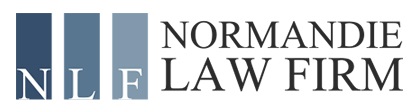 OVERVIEWAs part of its goal to make education accessible to everyone, the Normandie Law Firm has established the Normandie Law Firm Diversity Scholarship.  Each year, the firm will award two scholarships, each in the amount of $1000. The purpose of the scholarship is to encourage and assist a needy student, who has demonstrated academic excellence and a commitment to the promotion of diversity, to pursue an education in their field of choosing. ELIGIBILITYApplicants must meet the following criteria:Have demonstrated commitment to the communityHave a strong desire to work in a field to promote diversityREQUIREMENTSApplicants must submit by the relevant deadlinesA completed Scholarship Application Form (included in next two pages)A typed essay (maximum length: 700 words)Unofficial copy of current school transcriptsDEADLINESThe scholarship is offered twice a year. The deadline for the first round is June 30, 2019. The deadline for the second round is December 31, 2019. Only one application per student per year is accepted.  AWARDThe scholarship award recipient for each round will be notified within 15 days of the application deadline for that round. DIVERSITY SCHOLARSHIPAPPLICATION FORMSTUDENT INFORMATIONName:														Last					First					      MIPresent Mailing Address:  ________________________________________________________		     		  Street						Apt. #______________________________________________________________________________City						State			Zip CodePermanent Mailing Address:  														Street					               Apt. #______________________________________________________________________________City					                State                                         Zip CodeTelephone #:	____________________	    ____________________      ____________________  		Home				    Cell			           OtherE-mail:  							Fax #:					ACADEMIC INFORMATIONList any scholastic or academic honors including scholarships, fellowships, prizes, honor societies, etc.:  																																														________________________________________________________________________List and briefly describe three non-academic activities which have been important to you:________________________________________________________________________________________________________________________________________________     ________________________________________________________________________________________________________________________________________________FINANCIAL NEED INFORMATIONExplain any special circumstances that might warrant a need for this scholarship                   ________________________________________________________________________	________________________________________________________________________	________________________________________________________________________	________________________________________________________________________	________________________________________________________________________	________________________________________________________________________ESSAYPlease submit a typed essay describing: a) What diversity means to you; and 2) How you plan to help promote diversity in your future career. Essay should be no more than 700 words. CERTIFICATIONI hereby certify that the information I have provided on this Application Form and in any attached materials is true and complete.Applicant Signature						DateReturn completed application and required materials to:normandielawfirm@mail.comHigh SchoolAddressWhen Graduate?Any College, University and/or  AddressDatesDegree and Date of GraduationMajor